児童家庭調査票　　R　　年度1年　　組　　　番　R　　年度2年　　組　　　番R　　年度3年　　組　　　番学校から自宅までの経路を朱線で地図に記入してください。　(所要時間　　分)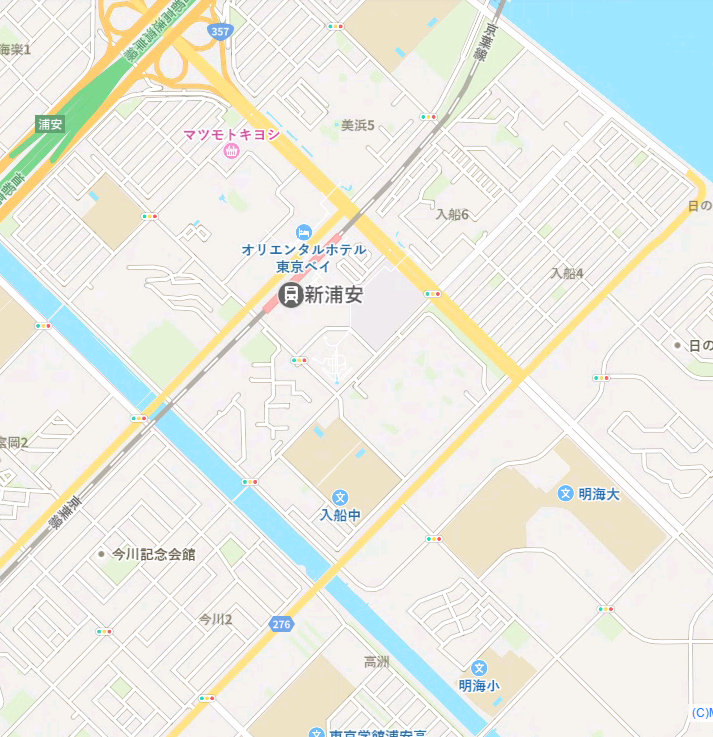 ※この調査票に書かれた内容の秘密は厳守いたします。※緊急連絡先が変更になった場合は、すぐに学級担任までご連絡ください。※この調査票は３年間利用します。利用期間終了後は返却いたします。児童フリガナ男･女平成　　年　　月　　日生平成　　年　　月　　日生平成　　年　　月　　日生児童氏　名男･女平成　　年　　月　　日生平成　　年　　月　　日生平成　　年　　月　　日生児童現住所浦安市浦安市浦安市浦安市浦安市浦安市保護者フリガナ続柄保護者氏　名続柄保護者への連絡方法保護者への連絡方法自宅電話　　　　　　　（　　　　）電話　　　　　　　（　　　　）電話　　　　　　　（　　　　）電話　　　　　　　（　　　　）電話　　　　　　　（　　　　）保護者への連絡方法保護者への連絡方法自宅以外の緊急連絡先※優先順にご記入ください。電話・携帯　　　　（　　　　）　　　　　　続柄会社名（　　　　　　　　　　）電話　　（　　　）　電話・携帯　　　　（　　　　）　　　　　　続柄会社名（　　　　　　　　　　）電話　　（　　　）　電話・携帯　　　　（　　　　）　　　　　　続柄会社名（　　　　　　　　　　）電話　　（　　　）　電話・携帯　　　　（　　　　）　　　　　　続柄会社名（　　　　　　　　　　）電話　　（　　　）　電話・携帯　　　　（　　　　）　　　　　　続柄会社名（　　　　　　　　　　）電話　　（　　　）　保護者への連絡方法保護者への連絡方法自宅以外の緊急連絡先※優先順にご記入ください。電話・携帯　　　　（　　　　）　　　　　　続柄会社名（　　　　　　　　　　）電話　　（　　　）　電話・携帯　　　　（　　　　）　　　　　　続柄会社名（　　　　　　　　　　）電話　　（　　　）　電話・携帯　　　　（　　　　）　　　　　　続柄会社名（　　　　　　　　　　）電話　　（　　　）　電話・携帯　　　　（　　　　）　　　　　　続柄会社名（　　　　　　　　　　）電話　　（　　　）　電話・携帯　　　　（　　　　）　　　　　　続柄会社名（　　　　　　　　　　）電話　　（　　　）　学校に対する教育上の希望(あれば記入してください)学校に対する教育上の希望(あれば記入してください)学校に対する教育上の希望(あれば記入してください)学校に対する教育上の希望(あれば記入してください)学校に対する教育上の希望(あれば記入してください)学校に対する教育上の希望(あれば記入してください)学校に対する教育上の希望(あれば記入してください)学校に対する教育上の希望(あれば記入してください)学校に対する教育上の希望(あれば記入してください)学校に対する教育上の希望(あれば記入してください)同居している家族の状況（本人以外）同居している家族の状況（本人以外）同居している家族の状況（本人以外）フリガナ続柄「勤務先」「学校・幼稚園・保育園名」等を記入してください。本校に在学している兄弟姉妹は、学年・組も記入してください。氏　名「勤務先」「学校・幼稚園・保育園名」等を記入してください。本校に在学している兄弟姉妹は、学年・組も記入してください。外国での生活平成　　　年　　月（　　　歳）から平成　　　年　　月（　　　歳）まで国名（　　　　　　　）　学校名（　　　　　　　　　　　　　　　　　　）入学前の経歴(新１年生のみ記入)平成　　　年　　　月から　平成　　　　年　　　　月まで公立・私立　（　　　　　　　）幼稚園　　（　　　　　　　）保育園